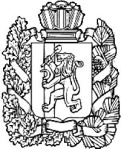 НИЖНЕИНГАШСКИЙ ПОСЕЛКОВЫЙ СОВЕТ ДЕПУТАТОВНИЖНЕИНГАШСКОГО РАЙОНАКРАСНОЯРСКОГО КРАЯРЕШЕНИЕ17.02.2021г.                          пгт. Нижний Ингаш                                     № 3-6О внесении  изменений и дополнений в решение Нижнеингашского поселкового Совета депутатов от 19.12.2019 №43-237 «Об утверждении Правил благоустройства территории поселка Нижний Ингаш Нижнеингашского района Красноярского края»        В соответствии со статьями 14, 43, 45.1 Федерального закона от 06.10.2003 № 131-ФЗ «Об общих принципах организации местного самоуправления в Российской Федерации», руководствуясь «Методическими рекомендациями для подготовки правил благоустройства территории поселений, городских округов, внутригородских районов», утвержденными приказом Министерства строительства и жилищно-коммунального хозяйства Российской Федерации от 17.04.2017 № 711/пр, Закона Красноярского края от 23.05.2019 №7-2784 «О порядке определения границ прилегающих территорий в Красноярском крае», согласно протоколу селекторного  совещания от 11.11.2020 №219 (пункты 2.2 и 2.3) под представительством Губернатора Красноярского края А.В.Усса, в соответствии со статьями 22, 28 Устава поселка Нижний Ингаш Нижнеингашского района Красноярского края, Нижнеингашский поселковый Совет депутатов РЕШИЛ:1. Внести   изменения и дополнения в решение   от 19.12.2019 №43-237 «Об утверждении Правил благоустройства территории поселка Нижний Ингаш Нижнеингашского района Красноярского края»:В части 2, пункта 2.1, добавить подпункт 2.1.3. следующего содержания:«2.1.3. Утверждение требований к техническому, физическому и эстетическому состоянию (оформлению) объектов придорожного сервиса, включая элементы благоустройства: освещение,  мощение, вывески, малые архитектурные формы и т.д. осуществляется администрацией поселка Нижний Ингаш.»; 1.2.В разделе 2 подпункт 2.6.6.2  текст  изложить в новой редакции:«2.6.6.2. Колористическое решение зданий и сооружений проектируется с учетом концепции общего цветового решения застройки улиц и территорий населенного пункта, и утверждается нормативно-правовыми актами Администрации посёлка Нижний Ингаш.»;1.4. В разделе 1 «Общие положения» подпункты  1.6, 1,7, 1.8, 1.9 исключить и, изложить в новой редакции в разделе 7;1.5.  Добавить раздел 7,  следующего содержания:   «7. Определение границ прилегающих территорий7.1.  Границы  прилегающей  территории  определяются  в  отношении территории общего пользования, которая прилегает (имеет общую границу) к зданию,  строению,  сооружению,  земельному  участку  в  случае,  если  такой земельный участок образован  и утверждаются нормативно-правовыми актами Администрации посёлка Нижний Ингаш. Установление  границы  прилегающей  территории  конкретного  объекта (здания,  строения,  сооружения,  земельного  участка)  осуществляется описанием границы в текстовой форме. В  границах  прилегающих  территорий,  если  иное  не  предусмотрено законодательством,  могут  располагаться  следующие  территории  общего пользования или их части: - пешеходные коммуникации, в т.ч. тротуары, дорожки, тропинки; - палисадники, клумбы; -  иные  территории  общего  пользования,  установленные  Правилами благоустройства  территории  администрации поселка Нижний Ингаш,  за  исключением территории  парков,  скверов,  бульваров,  набережных,  береговых  полос водных  объектов  общего  пользования,  земельных  участков,  занятых проездами,  автомобильными  дорогами  общего  пользования,  иными линейными объектами. 7.2.  Границы  прилегающих  территорий  определяются  путем установления расстояния в метрах по их периметру: а) от границ  земельных участков;б) от стен зданий, строений, сооружений; в)  от  ограждений  (заборов)  зданий,  строений,  сооружений,  земельных участков. В  случае  наложения  прилегающих  территорий  соседних  зданий, строений,  сооружений,  земельных  участков  границы  прилегающих территорий определяются на расстоянии, пропорциональном общей площади каждого из указанных объектов. Исключается  одновременное  применение  указанных  в  п.7.2  способов определения  границ  прилегающих  территорий  к  одним  и  тем  же  зданиям, строениям, сооружениям, земельным участкам.Расстояния, указанные в п.7.2, могут быть установлены дифференцированно в зависимости  от фактического использования здания, строении, сооружения, земельного участка. В случае  наложения   прилегающих  территорий соседних  зданий, строений, сооружений, земельных участков границ прилегающих территорий определяются на расстоянии, пропорциональном общей площади каждого из указанных объектов.7.3.  Устанавливаются  следующие  особенности  определения  границ территорий,  прилегающих  к  зданиям,  строениям,  сооружениям,  земельным участкам или ограждениям (заборам): 1)  границы  территории,  прилегающей  к  зданиям,  строениям, сооружениям, не имеющим ограждения (забора), определяются по периметру от фактических границ указанных зданий, строений, сооружений. 2)  границы  территории,  прилегающей  к  зданиям,  строениям, сооружениям,  земельным  участкам,  имеющим  ограждения  (заборы), определяются по периметру от ограждений; -  для  мест  производства  земляных,  дорожно-ремонтных  работ, работ  по  ремонту  инженерных  сетей  и  коммуникаций,  фасадов  и  иных элементов  строений,  зданий  и  сооружений  -  5  метров  от  объекта производства работ. - для строительных площадок - не менее 15 метров от ограждения стройки по всему периметру. - для объектов временной уличной торговли, в том числе торговых павильонов,  торговых  комплексов,  палаток,  киосков,  нестационарных торговых объектов - не менее 10 метров от объекта торговли. - для  территории  хозяйствующих  субъектов  (индивидуальные предприниматели,  предприятия  и  организации  всех  форм  собственности), нежилых  зданий,  строений,  сооружений  -  не  менее  10  метров  от  границ объектов капитального строительства при отсутствии ограждений (заборов), в  случае  наличия  ограждения  (забора)  –  не  менее  7  метров  от  ограждения (забора). - для индивидуальных жилых домов, жилых домов блокированной застройки  -  на  расстоянии  не  менее  10  метров  от  ограждений  (заборов) зданий, строений, сооружений, земельных участков по периметру усадьбы, а со стороны въезда (входа) - до проезжей части дороги.  - трансформаторная подстанция либо распределительный пункт или иное  предназначенное  для  осуществления  передачи  электрической  энергии строение, сооружение – не менее 3 метров. - для автозаправочных станций (далее - АЗС), автогазозаправочных станций  (далее  -  АГЗС)  –  не  менее  30  метров  по  периметру  и  подъезды  к объектам.  В случае пересечения прилегающей территории с дорогой общего пользования,  размер  прилегающей  территории  устанавливается  до пересечения с дорогой общего пользования. При пересечении прилегающих территорий  двух  и  более  объектов,  размеры  которых  фактически  менее размера,  установленного  Правилами  благоустройства  территории администрации поселка Нижний Ингаш, их размеры определяются половиной расстояния между объектами. 7.4.  В  границы  прилегающих  территорий  не  могут  быть  включены территории  парков,  скверов,  бульваров,  набережные,  береговые  полосы водных  объектов  общего  пользования,  земельные  участки,  занятые проездами,  автомобильными  дорогами  общего  пользования,  иными линейными объектами.  Границы  прилегающей  территории  конкретного  объекта устанавливаются с учетом следующих ограничений: а)  в  отношении  каждого  здания,  строения,  сооружения,  земельного участка устанавливаются границы только одной прилегающей территории, в том  числе  границы,  имеющие  один  замкнутый  контур  или  несколько непересекающихся замкнутых контуров; б) не допускается установление границ общей прилегающей территории для  двух  и  более  зданий,  строений,  сооружений,  земельных  участков,  за исключением случаев, когда строение или сооружение, в том числе объект коммунальной  инфраструктуры,  обеспечивает  функционирование  другого здания,  строения,  сооружения,  земельного  участка,  в  отношении  которого определяются границы прилегающей территории; в) не допускается пересечение границ прилегающих территорий. 7.5. Установление границы прилегающей территории конкретного объекта (здания, строения, сооружения, земельного участка) осуществляется описанием границы в текстовой форме и (или) в виде графического описания на схеме  границ прилегающих территорий.Форма описания границ прилегающих территорий установлена в соответствии с приложением к настоящим Правилам и представляет собой текстовую часть и графическое изображение границ прилегающей территории.  Подготовка описаний границ прилегающих территорий осуществляется Администрацией поселка Нижний Ингаш на основе сведений государственного кадастра недвижимости об определенной территории (кадастрового плана территории), за счет средств местного бюджета в порядке, установленном бюджетным законодательством.При подготовке описания границ учитываются материалы и сведения:-утвержденных документов территориального планирования;-правил землепользования и застройки;-проектов планировки территории;-землеустроительной документации;-положения об особо охраняемой природной территории;-о зонах с особыми условиями использования территории;-о местоположении границ земельных участков;-о земельных участках общего пользования и территориях общего пользования, красных линиях;-о местоположении зданий, строений, сооружений (в том числе размещение которых предусмотрено программами Российской Федерации, государственными программами Красноярского края, муниципальными программами, адресными инвестиционными программами), объектов незавершенного строительства;-правил благоустройства территорий.Подготовка описания границ прилегающей территории осуществляется с использованием технологических и программных средств.Содержание описания границ прилегающей территории в форме электронного документа должно соответствовать содержанию схемы границ прилегающей территории в форме документа на бумажном носителе.В текстовой части описания границ прилегающей территории приводятся:1)  местоположение прилегающей территории, кадастровый номер и адрес здания, строения, сооружения, земельного участка, в отношении которого устанавливаются границы прилегающей территории(адресные ориентиры), либо обозначение местоположения данных объектов с указанием наименования (наименований) и вида (видов) объекта (объектов);2) сведения о собственнике и (или) ином законном владельце здания, строения, сооружения, земельного участка, а также уполномоченном лице (наименование (для юридического лица), фамилия, имя, отчество(если имеется) (для индивидуального предпринимателя, физического лица), место нахождения, почтовый адрес, контакты, телефоны);4) изображение границ прилегающей территории, условные обозначения примененные при подготовке изображения;5) сведения об утверждении описания границ прилегающей территории: в случае утверждения описания границ прилегающей территории решением уполномоченного органа указываются наименование вида документа об утверждении описания границ прилегающей территории, наименование уполномоченного органа, дата, номер документа об утверждении описания границ прилегающей территории;6) список координат характерных точек границ каждой образуемой прилегающей территории, в системе координат, применяемой при ведении Единого государственного реестра недвижимости;7) изображение границ устанавливаемой прилегающей территории (прилегающих территорий), изображение границ образованных земельных участков, надписи (включая кадастровые номера земельных участков, кадастровый номер кадастрового квартала, систему координат), масштаб изображения, условные знаки и обозначения, примененные при подготовке изображения;Графическая часть описания границ прилегающей территории составляется в масштабе 1:500 или 1:1000 с использованием системы координат, применяемой при ведении Единого государственного реестра недвижимости.7.6.  Изменение  границ  прилегающих  территорий осуществляется  по инициативе  Администрации  посёлка Нижний Ингаш,  а  также  по заявлениям  собственников  и  (или)  иных  законных  владельцев  зданий, строений,  сооружений,  земельных  участков,  в  случаях,  предусмотренных Законом  Красноярского  края  от  23.05.2019  года  №7-2784  «О  порядке определения границ прилегающих территорий в Красноярском крае».»     2. Решение вступает в силу со дня, следующего за днем его официального опубликования в периодическом печатном средстве массовой информации «Вестник муниципального образования поселок Нижний Ингаш».     3.Контроль за исполнением настоящего Решения возложить на постоянную комиссию по законности, защите прав граждан и правопорядка.Председатель поселковогоСовета депутатов                                                                   С.В. ЧупинаГлава посёлка Нижний Ингаш                                             Б.И. Гузей